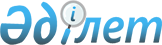 V шақырылған облыстық мәслихаттың IХ сессиясының 2012 жылғы 12 желтоқсандағы № 90-V "2013-2015 жылдарға арналған облыстық бюджет туралы" шешіміне өзгерістер мен толықтырулар енгізу туралы
					
			Күшін жойған
			
			
		
					Атырау облыстық мәслихатының 2013 жылғы 4 шілдедегі № 149-V шешімі. Атырау облысының Әділет департаментінде 2013 жылғы 18 шілдеде № 2749 тіркелді. Күші жойылды - Атырау облыстық мәслихатының 2014 жылғы 30 қаңтардағы № 213-V шешімімен      Ескерту. Күші жойылды - Атырау облыстық мәслихатының 30.01.2014 № 213-V шешімімен.

      РҚАО ескертпесі:

      Мәтінде авторлық орфография және пунктуация сақталған.



      Қазақстан Республикасының 2008 жылғы 4 желтоқсандағы Бюджет кодексінің 8 бабына, Қазақстан Республикасының 1998 жылғы 24 наурыздағы "Нормативтік құқықтық актілер туралы" Заңының 21 бабына, Қазақстан Республикасының 2001 жылғы 23 қаңтардағы "Қазақстан Республикасындағы жергілікті мемлекеттік басқару және өзін-өзі басқару туралы" Заңының 6 бабы 1 тармағы 1) тармақшасына және Қазақстан Республикасы Yкiметiнiң 2013 жылғы 25 маусымдағы № 649 ""2013 – 2015 жылдарға арналған республикалық бюджет туралы" Қазақстан Республикасының Заңын іске асыру туралы" Қазақстан Республикасы Yкiметiнiң 2012 жылғы 30 қарашадағы № 1520 қаулысына өзгерiстер мен толықтырулар енгiзу туралы" қаулысына сәйкес, V шақырылған облыстық мәслихат кезекті ХV сессиясында ШЕШІМ ҚАБЫЛДАДЫ:



      1. Облыстық мәслихаттың IХ сессиясының 2012 жылғы 12 желтоқсандағы 90-V "2013 - 2015 жылдарға арналған облыстық бюджет туралы" шешіміне (нормативтік құқықтық актілердің мемлекеттік тіркеу тізілімінде № 2667 рет санымен тіркелген 2013 жылғы 17 қаңтарда "Атырау" газетінде № 5 жарияланған) келесі өзгерістер мен толықтырулар енгізілсін:



      1-тармақта:

      "123 897 717" деген сандар "124 963 495" деген сандармен ауыстырылсын;

      "54 388 941" деген сандар "58 293 409" деген сандармен ауыстырылсын;

      "126 041" деген сандар "549 265" деген сандармен ауыстырылсын; 

      "69 380 072" деген сандар "66 118 158" деген сандармен ауыстырылсын;

      "128 024 863" деген сандар "129 279 641" деген сандармен ауыстырылсын;

      "3 499 598" деген сандар "4 823 598" деген сандармен ауыстырылсын;

      "3 647 098" деген сандар "5 187 098" деген сандармен ауыстырылсын;

      "147 500" деген сандар "363 500" деген сандармен ауыстырылсын;

      "3 480 425" деген сандар "3 467 425" деген сандармен ауыстырылсын;

      "5 000" деген сандар "18 000" деген сандармен ауыстырылсын;

      "-11 107 169" деген сандар "-12 607 169" деген сандармен ауыстырылсын;

      "11 107 169" деген сандар "12 607 169" деген сандармен ауыстырылсын;



      8-тармақта:

      "298 051" деген сандар "306 493" деген сандармен ауыстырылсын;

      "1 893 986" деген сандар "1 928 150" деген сандармен ауыстырылсын;

      "96 596" деген сандар "143 736" деген сандармен ауыстырылсын;

      "614 441" деген сандар "566 863" деген сандармен ауыстырылсын;

      "387 888" деген сандар "293 025" деген сандармен ауыстырылсын;

      "3 144 465" деген сандар "2 944 231" деген сандармен ауыстырылсын;

      "420 000" деген сандар "527 600" деген сандармен ауыстырылсын;

      "2011 - 2015 жылдарға арналған "Саламатты Қазақстан" Мемлекеттік бағдарлама аясында бостандықтан айыру орындарында отырған және босап шыққан тұлғалар арасында АҚТҚ-инфекциясының алдын-алуға әлеуметтік жобаларды іске асыру - 1 405 мың теңге;" деген жолдар алынып тасталсын;



      келесі мазмұндағы жолдармен толықтырылсын:

      "жергілікті атқарушы органдардың штат санын ұлғайтуға - 94 559 мың теңге;"



      9- және 10-тармақтар келесі редакцияда мазмұндалсын:

      "9. 2013 жылға арналған облыстық бюджетте "Моноқалаларды дамытудың 2012–2020 жылдарға арналған бағдарламасы" шеңберінде:

      бюджеттік инвестициялық жобаларды іске асыруға республикалық бюджеттен нысаналы даму трансферттері есебінен - 229 126 мың теңге;

      ағымдағы жайластыруға облыстық бюджет қаражаты есебінен – 6 970 мың теңге;

      бюджеттік инвестициялық жобаларды іске асыруға облыстық бюджет қаражаты есебінен – 35 913 мың теңге;

      кәсіпкерлікке микрокредит беруге – 126 000 мың теңге республикалық бюджеттен кредиттер есебінен көзделгені ескерілсін.



      10. 2013 жылға арналған облыстық бюджетте "Жұмыспен қамту 2020 жол картасы" шеңберінде келесідей көлемде:

      коммуналдық-инженерлік, инженерлік-көліктік және әлеуметтік инфрақұрылым объектілерін жөндеуге және ауылдық елді мекендерді абаттандыруға – 85 149 мың теңге облыстық бюджеттен ағымдағы нысаналы трансферттері;

      ауылда кәсіпкерліктің дамуына ықпал етуге 2 165 028 мың теңге республикалық бюджеттен бюджеттік несиелер көзделгені ескерілсін."



      13-тармақта:

      "1 241 055" деген сандар "79 895" деген сандармен ауыстырылсын;

      "602 000" деген сандар "449 191" деген сандармен ауыстырылсын;



      16-тармақта: 

      "305 580" деген сандар "285 887" деген сандармен ауыстырылсын;

      "24 000" деген сандар "22 044" деген сандармен ауыстырылсын;

      "584 531" деген сандар "264 506" деген сандармен ауыстырылсын;

      "4 413" деген сандар "4 002" деген сандармен ауыстырылсын;

      "5 875" деген сандар "11 155" деген сандармен ауыстырылсын;

      "49 000" деген сандар "245 248" деген сандармен ауыстырылсын;

      "облыс аудандарында ауылдық округтер әкімдеріне қызметтік автокөлік сатып алуға – 103 940 мың теңге;" деген жолдар келесі редакцияда мазмұндалсын:

      "облыс аудандарында ауылдық округтер әкімдеріне және мемлекеттік басқару органдарына қызметтік автокөлік сатып алуға – 105 156 мың теңге;"

      "1 692 500" деген сандар "2 434 000" деген сандармен ауыстырылсын;

      "90 272" деген сандар "90 203" деген сандармен ауыстырылсын;

      "24 200" деген сандар "60 200" деген сандармен ауыстырылсын;

      "114 661" деген сандар "134 438" деген сандармен ауыстырылсын;

      "2 100" деген сандар "11 932" деген сандармен ауыстырылсын;



      келесі мазмұндағы жолдармен толықтырылсын:

      "білім беру ұйымдарында өрттік дабыл қаққыш орнатуға – 50 000 мың теңге;

      білім беру ұйымдарын материалды-техникалық жабдықтауға – 311 000 мың теңге;

      әлеуметтік маңызы бар нысандарда пандустар салу үшін жобалау-сметалық құжаттама жасақтауға – 13 957 мың теңге;"



      17-тармақта:

      "1 359 579" деген сандар "2 652 417" деген сандармен ауыстырылсын;

      "686 100" деген сандар "1 336 006" деген сандармен ауыстырылсын;

      "137 250" деген сандар "179 548" деген сандармен ауыстырылсын;

      "33 200" деген сандар "13 216" деген сандармен ауыстырылсын;

      "40 000" деген сандар "167 768" деген сандармен ауыстырылсын;

      "13 260" деген сандар "14 610" деген сандармен ауыстырылсын;



      18-тармақта:

      "418 144" деген сандар "548 144" деген сандармен ауыстырылсын;



      2. 1-қосымша осы шешімнің қосымшасына сәйкес жаңа редакцияда мазмұндалсын.



      3. Осы шешімнің орындалуын бақылау бюджет, қаржы, экономика, кәсіпкерлікті дамыту, аграрлық мәселелер және экология жөніндегі тұрақты комиссияның төрағасына (Ә. Жұбанов) жүктелсін.



      4. Осы шешім 2013 жылдың 1 қаңтарынан бастап қолданысқа енгiзiледi.      Төраға                                     О. Қаршегенов      Хатшы                                      C. Лұқпанов

Облыстық мәслихаттың ХV сессиясының

2013 жылғы 4 шілдедегі № 149-V  

шешіміне қосымша         Облыстық мәслихаттың ІХ сессиясының

2012 жылғы 12 желтоқсандағы № 90-V

шешіміне 1 қосымша        2013 жылға арналған облыстық бюджет
					© 2012. Қазақстан Республикасы Әділет министрлігінің «Қазақстан Республикасының Заңнама және құқықтық ақпарат институты» ШЖҚ РМК
				СанатыСанатыСанатыСанатыСомасы, мың теңгеСыныбыСыныбыСыныбыСомасы, мың теңгеКіші сыныбыКіші сыныбыСомасы, мың теңгеАтауыСомасы, мың теңге12345Кірістер1249634951Салықтық түсімдер5829340901Табыс салығы317344562Жеке табыс салығы3173445603Әлеуметтiк салық182416901Әлеуметтік салық1824169005Тауарларға, жұмыстарға және қызметтер көрсетуге салынатын iшкi салықтар83172633Табиғи және басқа ресурстарды пайдаланғаны үшiн түсетiн түсiмдер83171484Кәсiпкерлiк және кәсiби қызметтi жүргiзгенi үшiн алынатын алымдар1152Салықтық емес түсiмдер54926501Мемлекет меншігінен түсетін түсімдер239451Мемлекеттік кәсіпорынның таза кірісі бөлігіндегі түсімдер7105Мемлекет меншігіндегі мүлікті жалға беруден түсетін кірістер220517Мемлекеттік бюджеттен берілген кредиттер бойынша сыйақылар (мүдделер)118404Мемлекеттік бюджеттен қаржыландырылатын, сондай-ақ Қазақстан Республикасы Ұлттық Банкінің бюджетінен (шығыстар сметасынан) ұсталатын және қаржыландырылатын мемлекеттік мекемелер салатын айыппұлдар, өсімпұлдар, санкциялар, өндіріп алулар3633041Мемлекеттік бюджеттен қаржыландырылатын, сондай-ақ Қазақстан Республикасы Ұлттық Банкінің бюджетінен (шығыстар сметасынан) ұсталатын және қаржыландырылатын мемлекеттік мекемелер салатын айыппұлдар, өсімпұлдар, санкциялар, өндіріп алулар36330406Басқа да салықтық емес түсiмдер1620161Басқа да салықтық емес түсiмдер1620163Негізгі капиталды сатудан түсетін түсімдер266301Мемлекеттік мекемелерге бекітілген мемлекеттік мүлікті сату26631Мемлекеттік мекемелерге бекітілген  мемлекеттік мүлікті сату26634Трансферттердің түсімдері66118158СанатыСанатыСанатыСанатыСомасы, мың теңгеСыныбыСыныбыСыныбыСомасы, мың теңгеКіші сыныбыКіші сыныбыСомасы, мың теңгеАтауыСомасы, мың теңге1234501Төмен тұрған мемлекеттiк басқару органдарынан алынатын трансферттер375877842Аудандық (қалалық) бюджеттерден трансферттер3758778402Мемлекеттiк басқарудың жоғары тұрған органдарынан түсетiн трансферттер285303741Республикалық бюджеттен түсетiн трансферттер28530374Функционалдық топФункционалдық топФункционалдық топФункционалдық топФункционалдық топФункционалдық топСомасы, мың теңгеКіші функционалдық топКіші функционалдық топКіші функционалдық топКіші функционалдық топСомасы, мың теңгеӘкімшіӘкімшіӘкімшіСомасы, мың теңгеБағдарламаБағдарламаСомасы, мың теңгеАтауыСомасы, мың теңге1123456II. Шығындар12927964101Жалпы сипаттағы мемлекеттiк қызметтер137149711Мемлекеттiк басқарудың жалпы функцияларын орындайтын өкiлдi, атқарушы және басқа органдар1225081110Облыс мәслихатының аппараты38394001Облыс мәслихатының қызметін қамтамасыз ету жөніндегі қызметтер37944003Мемлекеттік органның күрделі шығыстары450120Облыс әкімінің аппараты1086309001Облыс әкімінің қызметін қамтамасыз ету жөніндегі қызметтер618375002Ақпараттық жүйелер құру28358004Мемлекеттік органның күрделі шығыстары283201009Аудандық маңызы бар қалалардың, ауылдардың, кенттердің, ауылдық округтердің әкімдерін сайлауды қамтамасыз ету және өткізу45761113Жергілікті бюджеттерден берілетін ағымдағы нысаналы трансферттер110614282Облыстың тексеру комиссиясы100378001Облыстың тексеру комиссиясының қызметін қамтамасыз ету жөніндегі қызметтер92373003Мемлекеттік органның күрделі шығыстары800522Қаржылық қызмет65555257Облыстың қаржы басқармасы65555001Жергілікті бюджетті атқару және коммуналдық меншікті басқару саласындағы мемлекеттік саясатты іске асыру жөніндегі қызметтер64530009Жекешелендіру, коммуналдық меншікті басқару, жекешелендіруден кейінгі қызмет және осыған байланысты дауларды реттеу800013Мемлекеттік органның күрделі шығыстары22555Жоспарлау және статистикалық қызмет80861258Облыстың экономика және бюджеттік жоспарлау басқармасы80861001Экономикалық саясатты, мемлекеттік жоспарлау жүйесін қалыптастыру мен дамыту және облысты басқару саласындағы мемлекеттік саясатты іске асыру жөніндегі қызметтер8086102Қорғаныс10508111Әскери мұқтаждар51363250Облыстың жұмылдыру дайындығы, азаматтық қорғаныс, авариялар мен дүлей апаттардың алдын алуды және жоюды ұйымдастыру басқармасы51363Функционалдық топФункционалдық топФункционалдық топФункционалдық топФункционалдық топФункционалдық топСомасы, мың теңгеКіші функционалдық топКіші функционалдық топКіші функционалдық топКіші функционалдық топСомасы, мың теңгеӘкімшіӘкімшіӘкімшіСомасы, мың теңгеБағдарламаБағдарламаСомасы, мың теңгеАтауыСомасы, мың теңге1123456003Жалпыға бірдей әскери міндетті атқару шеңберіндегі іс-шаралар38210007Аумақтық қорғанысты дайындау және облыстық ауқымдағы аумақтық қорғаныс1315322Төтенше жағдайлар жөнiндегi жұмыстарды ұйымдастыру53718250Облыстың жұмылдыру дайындығы, азаматтық қорғаныс, авариялар мен дүлей апаттардың алдын алуды және жоюды ұйымдастыру басқармасы53718001Жергілікті деңгейде жұмылдыру дайындығы, азаматтық қорғаныс, авариялар мен дүлей апаттардың алдын алуды және жоюды ұйымдастыру саласындағы мемлекеттік саясатты іске асыру жөніндегі қызметтер32740005Облыстық ауқымдағы жұмылдыру дайындығы және жұмылдыру5798006Облыстық ауқымдағы төтенше жағдайлардың алдын алу және оларды жою12000032Ведомстволық бағыныстағы мемлекеттік мекемелерінің және ұйымдарының күрделі шығыстары318003Қоғамдық тәртіп, қауіпсіздік, құқықтық, сот, қылмыстық-атқару қызметі489902711Құқық қорғау қызметi4899027252Облыстық бюджеттен қаржыландырылатын атқарушы ішкі істер органы4802027001Облыс аумағында қоғамдық тәртіпті және қауіпсіздікті сақтауды қамтамасыз ету саласындағы мемлекеттік саясатты іске асыру жөніндегі қызметтер3284782003Қоғамдық тәртіпті қорғауға қатысатын азаматтарды көтермелеу3000006Мемлекеттік органның күрделі шығыстары1414346008Автомобиль жолдарының жұмыс істеуін қамтамасыз ету3336013Белгілі тұратын жері және құжаттары жоқ адамдарды орналастыру қызметтері32298014Әкімшілік тәртіппен тұтқындалған адамдарды ұстауды ұйымдастыру35582015Қызмет жануарларын ұстауды ұйымдастыру28683271Облыстың құрылыс басқармасы97000003Ішкі істер органдарының объектілерін дамыту70000053Қоғамдық тәртіп және қауіпсіздік объектілерін салу27000Функционалдық топФункционалдық топФункционалдық топФункционалдық топФункционалдық топФункционалдық топСомасы, мың теңгеКіші функционалдық топКіші функционалдық топКіші функционалдық топКіші функционалдық топСомасы, мың теңгеӘкімшіӘкімшіӘкімшіСомасы, мың теңгеБағдарламаБағдарламаСомасы, мың теңгеАтауыСомасы, мың теңге112345604Бiлiм беру1287156211Мектепке дейiнгi тәрбие және оқыту2420029261Облыстың білім басқармасы2420029027Мектепке дейінгі білім беру ұйымдарында мемлекеттік білім беру тапсырыстарын іске асыруға аудандардың (облыстық маңызы бар қалалардың) бюджеттеріне берілетін ағымдағы нысаналы трансферттер2008400045Аудандық бюджеттерге (облыстық маңызы бар қалаларға) мектеп мұғалімдеріне және мектепке дейінгі ұйымдардың тәрбиешілеріне біліктілік санаты үшін қосымша ақының көлемін ұлғайтуға берілетін ағымдағы нысаналы трансферттер41162922Бастауыш, негізгі орта және жалпы орта білім беру1741182260Облыстың туризм, дене шынықтыру және спорт басқармасы526970006Балалар мен жасөспірімдерге спорт бойынша қосымша білім беру526970261Облыстың білім басқармасы1214212003Арнайы білім беретін оқу бағдарламалары бойынша жалпы білім беру424266006Мамандандырылған білім беру ұйымдарында дарынды балаларға жалпы білім беру581530048Аудандардың (облыстық маңызы бар қалалардың) бюджеттеріне негізгі орта және жалпы орта білім беретін мемлекеттік мекемелердегі физика, химия, биология кабинеттерін оқу жабдығымен жарақтандыруға берілетін ағымдағы нысаналы трансферттер98328061Аудандардың (облыстық маңызы бар қалалардың) бюджеттеріне үш деңгейлі жүйе бойынша біліктілігін арттырудан өткен мұғалімдерге еңбекақыны көтеруге берілетін ағымдағы нысаналы трансферттер11008844Техникалық және кәсіптік, орта білімнен кейінгі білім беру2232324253Облыстың денсаулық сақтау басқармасы164970043Техникалық және кәсіптік, орта білімнен кейінгі білім беру мекемелерінде мамандар даярлау164970261Облыстың білім басқармасы2067354024Техникалық және кәсіптік білім беру ұйымдарында мамандар даярлау206735455Мамандарды қайта даярлау және біліктіліктерін арттыру86684Функционалдық топФункционалдық топФункционалдық топФункционалдық топФункционалдық топФункционалдық топСомасы, мың теңгеКіші функционалдық топКіші функционалдық топКіші функционалдық топКіші функционалдық топСомасы, мың теңгеӘкімшіӘкімшіӘкімшіСомасы, мың теңгеБағдарламаБағдарламаСомасы, мың теңгеАтауыСомасы, мың теңге1123456252Облыстық бюджеттен қаржыландырылатын атқарушы ішкі істер органы79684007Кадрлардың біліктілігін арттыру және оларды қайта даярлау79684253Облыстың денсаулық сақтау басқармасы7000003Кадрларының біліктілігін арттыру және оларды қайта даярлау700099Бiлiм беру саласындағы өзге де қызметтер6391343261Облыстың білім басқармасы2623781001Жергілікті деңгейде білім беру саласындағы мемлекеттік саясатты іске асыру жөніндегі қызметтер57856004Облыстық мемлекеттік білім беру мекемелерінде білім беру жүйесін ақпараттандыру21091005Облыстық мемлекеттік білім беру мекемелері үшін оқулықтар мен оқу-әдiстемелiк кешендерді сатып алу және жеткізу105913007Облыстық ауқымда мектеп олимпиадаларын, мектептен тыс іс-шараларды және конкурстар өткізу248573011Балалар мен жеткіншектердің психикалық денсаулығын зерттеу және халыққа психологиялық-медициналық-педагогикалық консультациялық көмек көрсету102978012Дамуында проблемалары бар балалар мен жеткіншектерді оңалту және әлеуметтік бейімдеу70567019Облыстық мемлекеттік білім беру мекемелеріне жұмыстағы жоғары көрсеткіштері үшін гранттарды табыс ету14928029Әдістемелік жұмыс67268033Аудандардың (облыстық маңызы бар қалалардың) бюджеттеріне жетім баланы (жетім балаларды) және ата-аналарының қамқорынсыз қалған баланы (балаларды) күтіп-ұстауға асыраушыларына ай сайынғы ақшалай қаражат төлемдеріне берілетін ағымдағы нысаналы трансферттер120839042Аудандардың (облыстық маңызы бар қалалардың) бюджеттеріне үйде оқытылатын мүгедек балаларды жабдықпен, бағдарламалық қамтыммен қамтамасыз етуге берілетін ағымдағы нысаналы трансферттер36400067Ведомстволық бағыныстағы мемлекеттік мекемелерінің және ұйымдарының күрделі шығыстары578815Функционалдық топФункционалдық топФункционалдық топФункционалдық топФункционалдық топФункционалдық топСомасы, мың теңгеКіші функционалдық топКіші функционалдық топКіші функционалдық топКіші функционалдық топСомасы, мың теңгеӘкімшіӘкімшіӘкімшіСомасы, мың теңгеБағдарламаБағдарламаСомасы, мың теңгеАтауыСомасы, мың теңге1123456113Жергілікті бюджеттерден берілетін ағымдағы нысаналы трансферттер1198553271Облыстың құрылыс басқармасы3767562007Аудандардың (облыстық маңызы бар қалалардың) бюджеттеріне білім беру объектілерін салуға және реконструкциялауға берілетін нысаналы даму трансферттер18084037Білім беру объектілерін салу және реконструкциялау374947805Денсаулық сақтау1443595522Халықтың денсаулығын қорғау366672253Облыстың денсаулық сақтау басқармасы366672005Жергілікті денсаулық сақтау ұйымдары үшін қанды, оның құрамдарын және дәрілерді өндіру227233006Ана мен баланы қорғау66660007Салауатты өмір салтын насихаттау72011017Шолғыншы эпидемиологиялық қадағалау жүргізу үшін тест-жүйелерін сатып алу76833Мамандандырылған медициналық көмек9262745253Облыстың денсаулық сақтау басқармасы9262745009Туберкулезден, жұқпалы аурулардан, психикасының бұзылуынан және жүйкесі бұзылуынан, оның ішінде жүйкеге әсер ететін заттарды қолдануға байланысты зардап шегетін адамдарға медициналық көмек көрсету2669371019Туберкулез ауруларын туберкулез ауруына қарсы препараттарымен қамтамасыз ету304715020Диабет ауруларын диабетке қарсы препараттарымен қамтамасыз ету126152021Онкогемотологиялық ауруларды химиялық препараттармен қамтамасыз ету80553022Бүйрек функциясының созылмалы жеткіліксіздігі, аутоиммунды, орфандық аурулармен ауыратын, иммунитеті жеткіліксіз науқастарды, сондай-ақ, бүйрегі транспланттаудан кейінгі науқастарды дәрілік заттармен қамтамасыз ету228425026Гемофилиямен ауыратын ересек адамдарды емдеу кезінде қанның ұюы факторлармен қамтамасыз ету334517027Халыққа иммунды алдын алу жүргізу үшін вакциналарды және басқа иммундық-биологиялық препараттарды орталықтандырылған сатып алу677683036Жіті миокард инфаркт сырқаттарын тромболитикалық препараттармен қамтамасыз ету6322Функционалдық топФункционалдық топФункционалдық топФункционалдық топФункционалдық топФункционалдық топСомасы, мың теңгеКіші функционалдық топКіші функционалдық топКіші функционалдық топКіші функционалдық топСомасы, мың теңгеӘкімшіӘкімшіӘкімшіСомасы, мың теңгеБағдарламаБағдарламаСомасы, мың теңгеАтауыСомасы, мың теңге1123456046Ақысыз медициналық көмектің кепілдендірілген көлемі шеңберінде онкологиялық аурулармен ауыратындарға медициналық көмек көрсету666322048Аудандық маңызы бар және село денсаулық сақтау субъектілерінің тегін медициналық көмектің кепілдік берілген көлемі шеңберінде халыққа медициналық көмек көрсету416868544Емханалар2632002253Облыстың денсаулық сақтау басқармасы2632002010Республикалық бюджет қаражатынан көрсетілетін медициналық көмекті қоспағанда, тұрғын халыққа, аудандық маңызы бар және село денсаулық сақтау субъектілерінен басқа, медициналық ұйымдарда амбулаториялық-емханалық көмек көрсету2047873014Халықтың жекелеген санаттарын амбулаториялық деңгейде дәрілік заттармен және мамандандырылған балалар және емдік тамақ өнімдерімен қамтамасыз ету528661045Азаматтардың жекелеген санаттарын амбулаторлық емдеу деңгейінде жеңілдікті жағдайларда дәрілік заттармен қамтамасыз ету5546855Медициналық көмектiң басқа түрлерi465562253Облыстың денсаулық сақтау басқармасы465562011Республикалық бюджеттің қаражаты есебінен және аудандық маңызы бар және село денсаулық сақтау субъектілері көрсетілетінді қоспағанда, жедел медициналық көмек көрсету және санитарлық авиация441900029Облыстық арнайы медициналық жабдықтау базалары23 66299Денсаулық сақтау саласындағы өзге де қызметтер1708974253Облыстың денсаулық сақтау басқармасы806875001Жергілікті деңгейде денсаулық сақтау саласындағы мемлекеттік саясатты іске асыру жөніндегі қызметтер65 473008Қазақстан Республикасына ЖИТС алдын алу және оған қарсы күрес жөніндегі іс-шараларды іске асыру5669013Патологоанатомиялық союды жүргізу63400016Азаматтарды елді мекеннің шегінен тыс емделуге тегін және жеңілдетілген жол жүрумен қамтамасыз ету25 335018Денсаулық сақтау саласындағы ақпараттық талдамалық қызметі20930Функционалдық топФункционалдық топФункционалдық топФункционалдық топФункционалдық топФункционалдық топСомасы, мың теңгеКіші функционалдық топКіші функционалдық топКіші функционалдық топКіші функционалдық топСомасы, мың теңгеӘкімшіӘкімшіӘкімшіСомасы, мың теңгеБағдарламаБағдарламаСомасы, мың теңгеАтауыСомасы, мың теңге1123456030Мемлекеттік денсаулық сақтау органдарының күрделі шығыстары2630033Денсаулық сақтаудың медициналық ұйымдарының күрделі шығыстары623438271Облыстың құрылыс басқармасы902099038Денсаулық сақтау объектілерін салу және реконструкциялау828637083"Жұмыспен қамту 2020" бағдарламасы шеңберінде ауылдық елді мекендерде орналасқан дәрігерлік амбулаторияларды және фельдшерлік акушерлік пункттерді салу7346206Әлеуметтiк көмек және әлеуметтiк қамсыздандыру121297711Әлеуметтiк қамсыздандыру927718256Облыстың жұмыспен қамту мен әлеуметтік бағдарламаларды үйлестіру басқармасы634399002Жалпы үлгідегі медициналық-әлеуметтік мекемелерде (ұйымдарда) қарттар мен мүгедектерге арнаулы әлеуметтік қызметтер көрсету96322013Психоневрологиялық медициналық-әлеуметтік мекемелерде (ұйымдарда) психоневрологиялық аурулармен ауыратын мүгедектер үшін арнаулы әлеуметтік қызметтер көрсету259867014Оңалту орталықтарында қарттарға, мүгедектерге, оның ішінде мүгедек балаларға арнаулы әлеуметтік қызметтер көрсету76467015Психоневрологиялық медициналық-әлеуметтік мекемелерде (ұйымдарда) жүйкесі бұзылған мүгедек балалар үшін арнаулы әлеуметтік қызметтер көрсету201743261Облыстың білім басқармасы267419015Жетiм балаларды, ата-анасының қамқорлығынсыз қалған балаларды әлеуметтік қамсыздандыру226094037Әлеуметтік сауықтандыру41325271Облыстың құрылыс басқармасы25900039Әлеуметтік қамтамасыз ету объектілерін салу және реконструкциялау2590022Әлеуметтiк көмек115885256Облыстың жұмыспен қамту мен әлеуметтік бағдарламаларды үйлестіру басқармасы115885003Мүгедектерге әлеуметтік қолдау көрсету11588599Әлеуметтiк көмек және әлеуметтiк қамтамасыз ету салаларындағы өзге де қызметтер169374Функционалдық топФункционалдық топФункционалдық топФункционалдық топФункционалдық топФункционалдық топСомасы, мың теңгеКіші функционалдық топКіші функционалдық топКіші функционалдық топКіші функционалдық топСомасы, мың теңгеӘкімшіӘкімшіӘкімшіСомасы, мың теңгеБағдарламаБағдарламаСомасы, мың теңгеАтауыСомасы, мың теңге1123456256Облыстың жұмыспен қамтуды үйлестіру және әлеуметтік бағдарламалар басқармасы169374001Жергілікті деңгейде облыстық жұмыспен қамтуды қамтамасыз ету үшін және әлеуметтік бағдарламаларды іске асыру саласындағы мемлекеттік саясатты іске асыру жөніндегі қызметтер84930007Мемлекеттік органның күрделі шығыстары3042017Аудандардың (облыстық маңызы бар қалалардың) бюджеттеріне арнаулы әлеуметтік қызметтер стандарттарын енгізуге берілетін ағымдағы нысаналы трансферттер3894067Ведомстволық бағыныстағы мемлекеттік мекемелерінің және ұйымдарының күрделі шығыстары34004113Жергілікті бюджеттерден берілетін ағымдағы нысаналы трансферттер4350407Тұрғын үй-коммуналдық шаруашылық1429807411Тұрғын үй шаруашылығы6238923261Облыстың білім басқармасы48806062Аудандардың (республикалық маңызы бар қалалардың) бюджеттеріне "Жұмыспен қамту 2020" бағдарламасы шеңберінде елді мекендерді дамытуға берілетін ағымдағы нысаналы трансферттер48806262Облыстың мәдениет басқармасы36343015Аудандардың (республикалық маңызы бар қалалардың) бюджеттеріне Жұмыспен қамту 2020 бағдарламасы шеңберінде елді мекендерді дамытуға берілетін ағымдағы нысаналы трансферттер36343271Облыстың құрылыс басқармасы6153774014Аудандардың (облыстық маңызы бар қалалардың) бюджеттеріне мемлекеттік коммуналдық тұрғын үй қорының тұрғын үйлерін жобалауға, салуға және (немесе) сатып алуға республикалық бюджеттен берілетін нысаналы даму трансферттері3396006027Аудандардың (облыстық маңызы бар қалалардың) бюджеттеріне инженерлік-коммуникациялық инфрақұрылымды дамытуға, жайластыруға және (немесе) сатып алуға республикалық бюджеттен берілетін нысаналы даму трансферттері275776822Коммуналдық шаруашылық8044541271Облыстың құрылыс басқармасы565350Функционалдық топФункционалдық топФункционалдық топФункционалдық топФункционалдық топФункционалдық топСомасы, мың теңгеКіші функционалдық топКіші функционалдық топКіші функционалдық топКіші функционалдық топСомасы, мың теңгеӘкімшіӘкімшіӘкімшіСомасы, мың теңгеБағдарламаБағдарламаСомасы, мың теңгеАтауыСомасы, мың теңге1123456030Коммуналдық шаруашылығын дамыту565350279Облыстың энергетика және тұрғын үй-коммуналдық шаруашылық басқармасы7479191001Жергілікті деңгейде энергетика және коммуналдық ұй-шаруашылық саласындағы мемлекеттік саясатты іске асыру жөніндегі қызметтер50292004Елдi мекендердi газдандыру80564005Мемлекеттік органның күрделі шығыстары7000014Аудандар (облыстық маңызы бар қалалар) бюджеттеріне коммуналдық шаруашылықты дамытуға арналған нысаналы трансферттері179548030Аудандардың (облыстық маңызы бар қалалардың) бюджеттеріне ауылдық елді мекендерді сумен жабдықтау жүйесін дамытуға берілетін нысаналы даму трансферттер5979121038Коммуналдық шаруашылығын дамыту544135113Жергілікті бюджеттерден берілетін ағымдағы нысаналы трансферттер63853133Елді мекендерді көркейту14610271Облыстың құрылыс басқармасы14610015Аудандардың (облыстық маңызы бар қалалардың) бюджеттеріне қалалар мен елді мекендерді абаттандыруды дамытуға берілетін нысаналы даму трансферттері1461008Мәдениет, спорт, туризм және ақпараттық кеңістiк667316811Мәдениет саласындағы қызмет2449451262Облыстың мәдениет басқармасы1738987001Жергілікті деңгейде мәдениет саласындағы мемлекеттік саясатты іске асыру жөніндегі қызметтер29174003Мәдени-демалыс жұмысын қолдау249005005Тарихи-мәдени мұралардың сақталуын және оған қол жетімді болуын қамтамасыз ету203126007Театр және музыка өнерін қолдау843232032Ведомстволық бағыныстағы мемлекеттік мекемелерінің және ұйымдарының күрделі шығыстары285684113Жергілікті бюджеттерден берілетін ағымдағы нысаналы трансферттер128766271Облыстың құрылыс басқармасы710464016Мәдениет объектілерін дамыту71046422Спорт3248199260Облыстың туризм, дене шынықтыру және спорт басқармасы2662082Функционалдық топФункционалдық топФункционалдық топФункционалдық топФункционалдық топФункционалдық топСомасы, мың теңгеКіші функционалдық топКіші функционалдық топКіші функционалдық топКіші функционалдық топСомасы, мың теңгеӘкімшіӘкімшіӘкімшіСомасы, мың теңгеБағдарламаБағдарламаСомасы, мың теңгеАтауыСомасы, мың теңге1123456001Жергілікті деңгейде туризм, дене шынықтыру және спорт саласындағы мемлекеттік саясатты іске асыру жөніндегі қызметтер31002003Облыстық деңгейінде спорт жарыстарын өткізу32708004Әртүрлi спорт түрлерi бойынша облыстық құрама командаларының мүшелерiн дайындау және олардың республикалық және халықаралық спорт жарыстарына қатысуы2528456010Мемлекеттік органның күрделі шығыстары300032Ведомстволық бағыныстағы мемлекеттік мекемелерінің және ұйымдарының күрделі шығыстары69616271Облыстың құрылыс басқармасы586117017Cпорт және туризм объектілерін дамыту58611733Ақпараттық кеңiстiк726504259Облыстың мұрағат және құжаттама басқармасы83165001Жергілікті деңгейде мұрағат ісін басқару жөніндегі мемлекеттік саясатты іске асыру жөніндегі қызметтер9083002Мұрағат қорының сақталуын қамтамасыз ету74082262Облыстың мәдениет басқармасы89044008Облыстық кітапханалардың жұмыс істеуін қамтамасыз ету89044263Облыстың ішкі саясат басқармасы519367007Мемлекеттік ақпараттық саясат жүргізу жөніндегі қызметтер519367264Облыстың тілдерді дамыту басқармасы34928001Жергілікті деңгейде тілдерді дамыту саласындағы мемлекеттік саясатты іске асыру жөніндегі қызметтер23928002Мемлекеттiк тiлдi және Қазақстан халықтарының басқа да тiлдерін дамыту1100044Туризм3872260Облыстың туризм, дене шынықтыру және спорт басқармасы3872013Туристік қызметті реттеу387299Мәдениет, спорт, туризм және ақпараттық кеңiстiктi ұйымдастыру жөнiндегi өзге де қызметтер245142263Облыстың ішкі саясат басқармасы152274001Жергілікті деңгейде мемлекеттік, ішкі саясатты іске асыру жөніндегі қызметтер88574005Мемлекеттік органның күрделі шығыстары63700Функционалдық топФункционалдық топФункционалдық топФункционалдық топФункционалдық топФункционалдық топСомасы, мың теңгеКіші функционалдық топКіші функционалдық топКіші функционалдық топКіші функционалдық топСомасы, мың теңгеӘкімшіӘкімшіӘкімшіСомасы, мың теңгеБағдарламаБағдарламаСомасы, мың теңгеАтауыСомасы, мың теңге1123456283Облыстың жастар саясаты мәселелерi бойынша басқармасы92868001Жергілікті деңгейде жастар саясаты мәселелері жөніндегі қызметтер81603003Мемлекеттік органның күрделі шығыстары1265005Жастар саясаты саласында іс-шараларды іске асыру8279032Ведомстволық бағыныстағы мемлекеттік мекемелерінің және ұйымдарының күрделі шығыстары172109Отын-энергетика кешенi және жер қойнауын пайдалану245290699Отын-энергетика кешені және жер қойнауын пайдалану саласындағы өзге де қызметтер2452906279Облыстың энергетика және тұрғын үй-коммуналдық шаруашылық басқармасы2452906007Жылу-энергетикалық жүйесін дамыту6000011Аудандарың (облыстық маңызы бар қалалардың) бюджеттеріне жылу-энергетикалық жүйесін дамытуға берілетін нысаналы даму трансферттері13216071Газ көлігі жүйесін дамыту243369010Ауыл, су, орман, балық шаруашылығы, ерекше қорғалатын табиғи аумақтар, қоршаған ортаны және жануарлар дүниесін қорғау, жер қатынастары243831111Ауыл шаруашылығы864694255Облыстың ауыл шаруашылығы басқармасы821896001Жергілікті деңгейде ауыл шаруашылығы саласындағы мемлекеттік саясатты іске асыру жөніндегі қызметтер52023003Мемлекеттік органның күрделі шығыстары6697010Асыл тұқымды мал шаруашылығын мемлекеттік қолдау184236011Өндірілетін ауыл шаруашылығы дақылдарының шығындылығы мен сапасын арттыруды мемлекеттік қолдау20555013Мал шаруашылығы өнімдерінің өнімділігін және сапасын арттыруды субсидиялау324148014Ауыл шаруашылығы тауарларын өндірушілерге су жеткізу бойынша көрсетілетін қызметтердің құнын субсидиялау96756016Жеміс-жидек дақылдарының және жүзімнің көп жылдық көшеттерін отырғызу және өсіруді қамтамасыз ету28600Функционалдық топФункционалдық топФункционалдық топФункционалдық топФункционалдық топФункционалдық топСомасы, мың теңгеКіші функционалдық топКіші функционалдық топКіші функционалдық топКіші функционалдық топСомасы, мың теңгеӘкімшіӘкімшіӘкімшіСомасы, мың теңгеБағдарламаБағдарламаСомасы, мың теңгеАтауыСомасы, мың теңге1123456020Көктемгі егіс және егін жинау жұмыстарын жүргізу үшін қажетті жанар-жағар май және басқа да тауар-материалдық құндылықтарының құнын арзандату96300031Ауыл шаруашылығы жануарларын бірдейлендіруді жүргізу үшін ветеринариялық мақсаттағы бұйымдар мен атрибуттарды, жануарға арналған ветеринариялық паспортты орталықтандырып сатып алу және оларды аудандардың (облыстық маңызы бар қалалардың) жергілікті атқарушы органдарына тасымалдау (жеткізу)12581258Облыстың экономика және бюджеттік жоспарлау басқармасы42798099Аудандардың (облыстық маңызы бар қалалардың) бюджеттеріне мамандарды әлеуметтік қолдау көрсету жөніндегі шараларды іске асыруға берілетін нысаналы ағымдағы трансферттер4279822Су шаруашылығы213770279Облыстың энергетика және тұрғын үй-коммуналдық шаруашылық басқармасы213770032Ауыз сумен жабдықтаудың баламасыз көздерi болып табылатын сумен жабдықтаудың аса маңызды топтық жүйелерiнен ауыз су беру жөніндегі қызметтердің құнын субсидиялау21377033Орман шаруашылығы77357254Облыстың табиғи ресурстар және табиғатты пайдалануды реттеу басқармасы77357005Ормандарды сақтау, қорғау, молайту және орман өсiру72357006Жануарлар дүниесін қорғау500055Қоршаған ортаны қорғау647610254Облыстың табиғи ресурстар және табиғатты пайдалануды реттеу басқармасы185017001Жергілікті деңгейде қоршаған ортаны қорғау саласындағы мемлекеттік саясатты іске асыру жөніндегі қызметтер44444008Қоршаған ортаны қорғау жөнінде іс-шаралар өткізу133013013Мемлекеттік органның күрделі шығыстары6780032Ведомстволық бағыныстағы мемлекеттік мекемелерінің және ұйымдарының күрделі шығыстары780271Облыстың құрылыс басқармасы462593022Қоршаған ортаны қорғау объектілерін дамыту462593Функционалдық топФункционалдық топФункционалдық топФункционалдық топФункционалдық топФункционалдық топСомасы, мың теңгеКіші функционалдық топКіші функционалдық топКіші функционалдық топКіші функционалдық топСомасы, мың теңгеӘкімшіӘкімшіӘкімшіСомасы, мың теңгеБағдарламаБағдарламаСомасы, мың теңгеАтауыСомасы, мың теңге112345666Жер қатынастары37252251Облыстың жер қатынастары басқармасы37252001Облыс аумағында жер қатынастарын реттеу саласындағы мемлекеттік саясатты іске асыру жөніндегі қызметтер20252003Жер қатынастарын реттеу15000010Мемлекеттік органның күрделі шығыстары200099Ауыл, су, орман, балық шаруашылығы және қоршаған ортаны қорғау мен жер қатынастары саласындағы өзге де қызметтер597628255Облыстың ауыл шаруашылығы басқармасы597628026Аудандар (облыстық маңызы бар қалалар) бюджеттеріне эпизоотияға қарсы іс-шаралар жүргізуге берілетін ағымдағы нысаналы трансферттер289478028Уақытша сақтау пунктына ветеринариялық препараттарды тасымалдау бойынша қызмет көрсету1657040Мемлекеттік ветеринариялық ұйымдарды материалдық-техникалық жабдықтау үшін, қызметкерлердің жеке қорғану заттарын, аспаптарды, құралдарды, техниканы, жабдықтарды және инвентарды орталықтандырып сатып алу30649311Өнеркәсіп, сәулет, қала құрылысы және құрылыс қызметі64844122Сәулет, қала құрылысы және құрылыс қызметі648441271Облыстың құрылыс басқармасы72542001Жергілікті деңгейде құрылыс саласындағы мемлекеттік саясатты іске асыру жөніндегі қызметтер63742005Мемлекеттік органның күрделі шығыстары8800272Облыстың сәулет және қала құрылысы басқармасы575899001Жергілікті деңгейде сәулет және қала құрылысы саласындағы мемлекеттік саясатты іске асыру жөніндегі қызметтер30999002Қала құрылысын дамытудың кешенді схемаларын және елді мекендердің бас жоспарларын әзірлеу544800004Мемлекеттік органның күрделі шығыстары10012Көлiк және коммуникация1150209011Автомобиль көлiгi11400296268Облыстың жолаушылар көлігі және автомобиль жолдары басқармасы11400296002Көлік инфрақұрылымын дамыту4442800Функционалдық топФункционалдық топФункционалдық топФункционалдық топФункционалдық топФункционалдық топСомасы, мың теңгеКіші функционалдық топКіші функционалдық топКіші функционалдық топКіші функционалдық топСомасы, мың теңгеӘкімшіӘкімшіӘкімшіСомасы, мың теңгеБағдарламаБағдарламаСомасы, мың теңгеАтауыСомасы, мың теңге1123456003Автомобиль жолдарының жұмыс істеуін қамтамасыз ету1425000008Аудандардың (облыстық маңызы бар қалалар) бюджеттеріне аудандық және елді мекендердің көшелерін маңызы бар автомобиль жолдарын (қала көшелерін) күрделі және орташа жөндеуден өткізуге берілетін ағымдағы нысаналы трансферттер2434000025Облыстық автомобиль жолдарын және елді-мекендердің көшелерін күрделі және орташа жөндеу309849699Көлiк және коммуникациялар саласындағы өзге де қызметтер101794268Облыстың жолаушылар көлігі және автомобиль жолдары басқармасы101794001Жергілікті деңгейде көлік және коммуникация саласындағы мемлекеттік саясатты іске асыру жөніндегі қызметтер94794011Мемлекеттік органның күрделі шығыстары700013Басқалар363795511Экономикалық қызметтерді реттеу64304265Облыстың кәсіпкерлік және өнеркәсіп басқармасы63304001Жергілікті деңгейде кәсіпкерлікті және өнеркәсіпті дамыту саласындағы мемлекеттік  саясатты іске асыру жөніндегі қызметтер63304002Мемлекеттік органның күрделі шығыстары100033Кәсiпкерлiк қызметтi қолдау және бәсекелестікті қорғау80000265Облыстың кәсіпкерлік және өнеркәсіп басқармасы80000011Кәсіпкерлік қызметті қолдау8000099Басқалар3493651257Облыстың қаржы басқармасы548144012Облыстың жергілікті атқарушы органының резервi548144258Облыстың экономика және бюджеттік жоспарлау басқармасы558461003Жергілікті бюджеттік инвестициялық жобалардың және концессиялық жобалардың техника-экономикалық негіздемесін әзірлеу немесе түзету және оған сараптама жүргізу, концессиялық жобаларды консультациялық сүйемелдеу270557Функционалдық топФункционалдық топФункционалдық топФункционалдық топФункционалдық топФункционалдық топСомасы, мың теңгеКіші функционалдық топКіші функционалдық топКіші функционалдық топКіші функционалдық топСомасы, мың теңгеӘкімшіӘкімшіӘкімшіСомасы, мың теңгеБағдарламаБағдарламаСомасы, мың теңгеАтауыСомасы, мың теңге1123456020Аудандардың (облыстық маңызы бар қалалардың) бюджеттеріне "Өңірлерді дамыту" Бағдарламасы шеңберінде өңірлерді экономикалық дамытуға жәрдемдесу бойынша шараларды іске асыруға берілетін ағымдағы нысаналы трансферттер224822047Аудандардың (облыстық маңызы бар қалалардың) бюджеттерiне жергілікті атқарушы органдардың штат санын ұлғайтуға берілетін ағымдағы нысаналы трансферттер63082265Облыстың кәсіпкерлік және өнеркәсіп басқармасы577600004"Бизнестің жол картасы - 2020" бағдарламасы шеңберінде жеке кәсіпкерлікті қолдау10000007Индустриялық-инновациялық даму стратегиясын іске асыру50000014"Бизнестің жол картасы - 2020" бағдарламасы шеңберінде кредиттер бойынша проценттік ставкаларды субсидиялау429600015"Бизнестің жол картасы - 2020" бағдарламасы шеңберінде шағын және орта бизнеске кредиттерді ішінара кепілдендіру58000016"Бизнестің жол картасы - 2020" бағдарламасы шеңберінде бизнес жүргізуді сервистік қолдау30000268Облыстың жолаушылар көлігі және автомобиль жолдары басқармасы157040084Аудандардың (облыстық маңызы бар қалалар) бюджеттеріне Моноқалаларды дамытудың 2012 - 2020 жылдарға арналған бағдарламасы шеңберінде бюджеттік инвестициялық жобаларды іске асыруға берілетін нысаналы даму трансферттері157040271Облыстың құрылыс басқармасы1550437051"Бизнестің жол картасы - 2020" бағдарламасы шеңберінде индустриялық инфрақұрылымды дамыту460816078"Өңірлерді дамыту" бағдарламасы шеңберінде инженерлік инфрақұрылымын дамыту1076621084Аудандардың (облыстық маңызы бар қалалар) бюджеттеріне Моноқалаларды дамытудың 2012 - 2020 жылдарға арналған бағдарламасы шеңберінде бюджеттік инвестициялық жобаларды іске асыруға берілетін нысаналы даму трансферттері13000279Облыстың энергетика және тұрғын үй-коммуналдық шаруашылық басқармасы101969Функционалдық топФункционалдық топФункционалдық топФункционалдық топФункционалдық топФункционалдық топСомасы, мың теңгеКіші функционалдық топКіші функционалдық топКіші функционалдық топКіші функционалдық топСомасы, мың теңгеӘкімшіӘкімшіӘкімшіСомасы, мың теңгеБағдарламаБағдарламаСомасы, мың теңгеАтауыСомасы, мың теңге1123456036Аудандардың (облыстық маңызы бар қалалардың) бюджеттеріне Моноқалаларды дамытудың 2012 - 2020 жылдарға арналған бағдарламасы шеңберінде моноқалаларды нысаналы жайластыруға берілетін нысаналы ағымдағы трансферттер6970084Аудандардың (облыстық маңызы бар қалалар) бюджеттеріне Моноқалаларды дамытудың 2012 - 2020 жылдарға арналған бағдарламасы шеңберінде бюджеттік инвестициялық жобаларды іске асыруға берілетін нысаналы даму трансферттері9499914Борышқа қызмет көрсету5960211Борышқа қызмет көрсету59602257Облыстың қаржы басқармасы59602016Жергілікті атқарушы органдардың республикалық бюджеттен қарыздар бойынша сыйақылар мен өзге де төлемдерді төлеу бойынша борышына қызмет көрсету5960215Трансферттер5267299511Трансферттер52672995257Облыстың қаржы басқармасы52672995006Бюджеттік алулар44225473007Субвенциялар7683309011Нысаналы пайдаланылмаған (толық пайдаланылмаған) трансферттерді қайтару145140017Нысаналы мақсатқа сай пайдаланылмаған нысаналы трансферттерді қайтару100469024Мемлекеттік органдардың функцияларын мемлекеттік басқарудың төмен тұрған деңгейлерінен жоғарғы деңгейлерге беруге байланысты жоғары тұрған бюджеттерге берілетін ағымдағы нысаналы трансферттер518604III. Таза бюджеттік кредит беру4823598Бюджеттік кредиттер518709806Әлеуметтiк көмек және әлеуметтiк қамсыздандыру21650280909Әлеуметтiк көмек және әлеуметтiк қамтамасыз ету салаларындағы өзге де қызметтер2165028255Облыстың ауыл шаруашылығы басқармасы2165028037Жұмыспен қамту 2020 жол картасы шеңберінде ауылдағы кәсіпкерлікті дамытуға жәрдемдесу үшін бюджеттік кредиттер беру216502807Тұрғын үй-коммуналдық шаруашылық265000011Тұрғын үй шаруашылығы2650000271Облыстың құрылыс басқармасы2650000Функционалдық топФункционалдық топФункционалдық топФункционалдық топФункционалдық топФункционалдық топСомасы, мың теңгеКіші функционалдық топКіші функционалдық топКіші функционалдық топКіші функционалдық топСомасы, мың теңгеӘкімшіӘкімшіӘкімшіСомасы, мың теңгеБағдарламаБағдарламаСомасы, мың теңгеАтауыСомасы, мың теңге1123456009Аудандардың (облыстық маңызы бар қалалардың) бюджеттеріне тұрғын үй жобалауға, салуға және (немесе) сатып алуға кредит беру265000010Ауыл, су, орман, балық шаруашылығы, ерекше қорғалатын табиғи аумақтар, қоршаған ортаны және жануарлар дүниесін қорғау, жер қатынастары9607011Ауыл шаруашылығы96070258Облыстың экономика және бюджеттік жоспарлау басқармасы96070007Ауылдық елді мекендердің әлеуметтік саласының мамандарын әлеуметтік қолдау шараларын іске асыру үшін жергілікті атқарушы органдарға берілетін бюджеттік кредиттер9607013Басқалар27600033Кәсiпкерлiк қызметтi қолдау және бәсекелестікті қорғау150000265Облыстың кәсіпкерлік және өнеркәсіп басқармасы150000013Мемлекеттік инвестициялық саясатын іске асыруға "Шағын кәсіпкерлікті дамыту қоры" АҚ-на кредит беру15000099Басқалар126000265Облыстың кәсіпкерлік және өнеркәсіп басқармасы126000020Шағын қалаларда кәсіпкерліктің дамуына ықпал ету үшін аудандық бюджеттерге (облыстық маңызы бар қалаларға) бюджеттік кредиттер беру126000СанатыСанатыСанатыСанатыСомасы, мың теңгеСыныбыСыныбыСыныбыСомасы, мың теңгеКіші сыныбыКіші сыныбыСомасы, мың теңгеАтауыСомасы, мың теңге12345Бюджеттік кредиттерді өтеу3635005Бюджеттік кредиттерді өтеу36350001Бюджеттік кредиттерді өтеу3635001Мемлекеттік бюджеттен берілген бюджеттік кредиттерді өтеу363500Функционалдық топФункционалдық топФункционалдық топФункционалдық топФункционалдық топСомасы, мың теңгеКіші функционалдық топКіші функционалдық топКіші функционалдық топКіші функционалдық топСомасы, мың теңгеӘкімшіӘкімшіӘкімшіСомасы, мың теңгеБағдарламаБағдарламаСомасы, мың теңгеАтауыСомасы, мың теңге123456ІV. Қаржы активтерімен жасалатын операциялар бойынша сальдо3467425Қаржы активтерін сатып алу348542513Басқалар34854259Басқалар3485425257Облыстың қаржы басқармасы3041000005Заңды тұлғалардың жарғылық капиталын қалыптастыру немесе ұлғайту3041000"Атырау" Әлеуметтік-кәсіпкерлік корпорациясының жарғылық капиталын ұлғайту3041000283Облыстың жастар саясаты мәселелерi бойынша басқармасы444425065Заңды тұлғалардың жарғылық капиталын қалыптастыру немесе ұлғайту444425"Атырау Жас-отау" жауапкершілігі шектеулі серіктестігінің жарғылық капиталын ұлғайту444425СанатыСанатыСанатыСанатыСомасы, мың теңгеСыныбыСыныбыСыныбыСомасы, мың теңгеКіші сыныбыКіші сыныбыСомасы, мың теңгеАтауыСомасы, мың теңге12345Мемлекеттің қаржы активтерін сатудан түсетін түсімдер180006Мемлекеттің қаржы активтерін сатудан түсетін түсімдер1800001Мемлекеттің қаржы активтерін сатудан түсетін түсімдер180001Қаржы активтерін ел ішінде сатудан түсетін түсімдер18000СанатыСанатыСанатыСанатыСомасы, мың теңгеСыныбыСыныбыСыныбыСомасы, мың теңгеКіші сыныбыКіші сыныбыСомасы, мың теңгеАтауыСомасы, мың теңге12345V. Бюджет тапшылығы (профициті)-12607169VI. Бюджет тапшылығын қаржыландыру (профицитін пайдалану)12607169